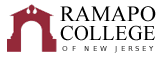 

ChemistryRecommended Four-Year Plan (Fall 2021)
The recommended four-year plan is designed to provide a blueprint for students to complete their degrees within four years. Students must meet with their Major Advisor to develop a more individualized plan to complete their degree.  This plan assumes that no developmental courses are required.  If developmental courses are needed, students may have additional requirements to fulfill which are not listed in the plan and may extend degree completion.NOTE: This recommended Four-Year Plan is applicable to students admitted into the major during the 2021-2022 academic year.

Total Credits Required: 128 credits (may vary based on electives for ACS approved degree) Students must review their audit on a regular basis to make sure they are on track to earning all credits necessary for graduation. 
GPA Required: overall GPA 2.0 and major GPA 2.0 
C: The Advanced Inorganic Laboratory (CHEM 451L) capstone course is designed to draw from and build on content and skills learned during a student’s progression through the major. The course includes both a lecture and laboratory component, with a significant writing component. In undertaking this course, students will demonstrate: a thorough understanding of the relevant chemistry material, an ability to apply problem-solving strategies, expertise in laboratory procedures and instrumentation, written communication skills. ** Biochemistry (CHEM 425) must be taken to be certified by the American Chemical Society. One year of research must be taken as an elective or CHEM 430 should be taken to achieve the required lab hours.WI: Writing Intensive - 3 required in the majorSchool of Theoretical and Applied ScienceFirst YearFirst YearFirst YearFirst YearFirst YearFirst YearFall SemesterHRS✓Spring SemesterHRS✓Gen Ed: INTD 101-First Year Seminar4CHEM 117 & CHEM 117L-General Chemistry II Lecture & Lab4+1Gen Ed: Historical Perspectives or MATH 110-Precalculus4Gen Ed: MATH 121-Calculus I4Gen Ed: CRWT 102-Critical Reading & Writing II WI4Gen Ed: AIID 201-Studies in the Arts &  Humanities WI 4Gen Ed: CHEM 116 & CHEM 116L-General Chemistry I Lecture &  Lab4+1Gen Ed: SOSC 110-Social Science Inquiry4TAS Pathways Module 1: (PATH-TS1)Career Assessment/ AdvisingDegree
Rqmt.Total:17Total:17Second YearSecond YearSecond YearSecond YearSecond YearSecond YearFall SemesterHRS✓Spring SemesterHRS✓CHEM 211 & CHEM 211L-Organic Chemistry I Lecture & Lab 4+1CHEM 213 & CHEM 213L-Organic Chemistry II Lecture & Lab4+1PHYS 116 & PHYS 116L-Physics I with Calculus Lecture & Lab4+1PHYS 117 & PHYS 117L-Physics II with Calculus Lecture & Lab4+1MATH 122-Calculus II4MATH 225-Multivariable Calculus4Gen Ed: Global Awareness4TAS Pathways Module 3: (PATH-TS3)Interview PreparationDegree
Rqmt.TAS Pathways Module 2: (PATH-TS2)Resume/CV WritingDegree
Rqmt.Total:18Total:14Third YearThird YearThird YearThird YearThird YearThird YearFall SemesterHRS✓Spring SemesterHRS✓CHEM 324 & CHEM 324L-Quantitative Analysis Lecture & Lab 4+1CHEM 350-Physical Chemistry I Lecture4Gen Ed: Culture & Creativity, Systems Sustainability & Society, Values & Ethics4CHEM 427 & CHEM 427L-Instrumental Analysis Lecture & Lab WI4+1.5CHEM Elective4CHEM Elective OR CHEM 425-Biochemistry**4Gen Ed: Historical Perspectives (if necessary) or Elective4Gen Ed: Culture & Creativity, Systems Sustainability & Society, Values & Ethics (Must be outside of TAS)4Total:17Total:17.5Fourth YearFourth YearFourth YearFourth YearFourth YearFourth YearFall SemesterHRS✓Spring SemesterHRS✓CHEM 350L-Physical Chemistry I Lab WI1.5CHEM 352L-Physical Chemistry II 
Lab WI1CHEM 352-Physical Chemistry II Lecture4CHEM 451 & CHEM 451L-Advanced Inorganic Chemistry Lecture & Lab C4+1Elective OR CHEM 430-Experimental Biochemistry **4 or 2CHEM Elective4CHEM Elective4Elective OR TAS-Research Honors **4 or 1Elective OR TAS-Research Honors **4 or 1Total:12.5-17.5Total:11 - 14 